	2018 Election Voter Experience Survey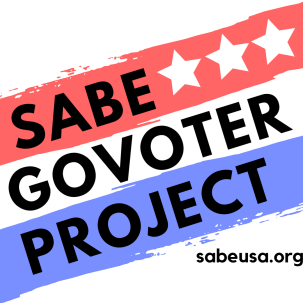 INTRODUCTIONThe SABE GoVoter Project is investigating issues around voting for people with disabilities.  We are asking these questions about the November 6, 2018 government elections not yourself advocacy groups or organizations elections.  You do not have to complete this survey or answer any questions.  If you choose to answer, it will help us learn about your voting experience and how we can make it better.We do not ask for your name so no one else will know what you said on the survey.  In our report we will only share the city and state you live in.  If you have more questions about your privacy please call Essie Pederson, Essie.pederson@gmail.com .You can complete this survey on-line or on paper copy. You can go on-line at the Self Advocates Becoming Empowered (SABE) website, www.sabeusa.org  and click on “SABE GoVoter Survey”.  If you have any problems getting to the survey there contact Juliana Huereña at j.juerena@swifamilies.org or (602) 502-7426.You can go to your state Protection and Advocacy (P&A) organization’s website at www.disabilityrightswi.org/ and click on Action Alert for the “SABE GoVoter Survey”.  If you have any problems finding the survey there contact Juliana Huereña at j.juerena@swifamilies.org or (602) 502-7426.You can do the survey with other self advocates at your Self Advocacy Group Meeting.  Call the President of your local self advocacy group and ask for help completing the survey at the meeting.You can ask for a paper copy of the survey by contacting your state P&A or Juliana Huereña at j.juerena@swifamilies.org or (602) 502-7426 for a paper copy of the survey.
Disability Rights Wisconsin (DRW) is your state Protection and Advocacy (P&A) agency.  Contact Wendy Heyn at DRW at 414-302-5641 / wendyh@drwi.org with questions or to request a paper survey.You can call a SABE GoVoter Team Member and ask them to help you with the survey.  Call Teresa Moore at (602) 725-3117 or mooreadvocacy@hotmail.com .Paper surveys must be mailed to Essie Pederson, 5242 Sunrise View Circle, Liberty Township, OH 45044 or emailed to Essie.pederson@gmail.com .The survey deadline is January 1, 2019.Just as it is important to know that YOUR VOTE COUNTS, we need to know that you have the accessibility you need to MAKE IT COUNT!Thank you,The SABE GoVoter TeamQUESTIONS Do you have a disability?Yes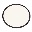 No.  Then you do not need to complete the survey. Thank you.If you are comfortable, please answer your type of disability. Select all that apply.Intellectual or CognitiveDown syndromeAutismPhysical(CP) Cerebral PalsySpeech or LanguageVisualHearingEpilepsyTBI (Traumatic Brain Injury)Mental HealthNot comfortable answeringI don’t knowOther, please explain.Did a judge or the court appoint someone (like a guardian or conservator) to make decisions for you?Yes, go to questions 4 and 5.No or I do Not know, go to question 6. Does your guardian or conservator support you to vote?	 YesNo Does your guardian or conservator tell you who to vote for? YesNo Are you registered to vote?YesNo.  Would you like to register? Go to eac.org  and locate your state.  Go to question 27How often do you vote?AlwaysSometimesThis is my first time votingHow did you get voting information about candidates and issues?  Select all that apply.Information from your mailDoor to door campaigning (person came to your door and talked about candidates) and street signsInformation from the internet (computer)Attended meetings or forums about the candidates and issuesInformation from television: debates, talk shows, commercialsInformation from the radioInformation from family, friends and guardian  or conservatorInformation from my service provider staffInformation from the newspaperInformation from Social Media (Facebook, Twitter, You Tube ads)None, of these placesOther, please explain.How did you vote?I mailed my ballot or dropped it off at the polling place, go to question 16.I voted at the polling place on Election Day; Tuesday, November 6I went to an early voting site, and voted before Election DayOther, please explain.How did you get to the polling place? Answer and go toQuestion 12 unless you used Uber or Lyft.Public transportationUber or Lyft, go to question 11TaxiServices by Disability Transportation, paratransitMy own carWalked or used my wheelchairMy service provider or personal assistantMy family, friend, guardian or conservatorOther, please explain.How was your Uber or Lyft experience?I had a good experienceI did NOT have a good experienceOther, please explain.Did you have any problems with physical accessibility at your early voting or polling place?  Select all that apply.Not enough accessible parking availableCould not locate the entrance to the buildingCould not see the outside voting signs from my vehicle for curbside voting (signs were too low)Could not locate the voting area when inside the building, no signsRamp or elevator was not working or hard to useCould not easily move around in the voting areaThe lines were too longNo problem with accessibilityI had other problems not on the list. Please explain.How did the poll workers or judges treat you?  Select all that apply.They did not give me enough time to voteThey said or did things that made me feel badThey acted like I could not vote by myself, even though I couldThey did not want me to voteThey told me I could not bring my service animal into the voting areaThey did not want to help meThey were nice and helpfulI had other problems not on the list. Please explain.Was there an accessible voting machine available at the early or Election Day voting place?YesNoI do not knowSelect all that apply about your experience with the accessible voting machine.No, I did not use the accessible voting machineI had no problems using the accessible voting machineThe poll worker or judge did not know how to turn on the voting machineI could not turn on the screenNo headsets were availableHeadsets were available but did not workThe poll worker or judge did not know how to turn on the audio featuresThe poll worker or judge did not know how to make the volume louder or softerI could not “go back” or “change” who or what I voted forThe poll worker or judge had to call for help to make the accessible voting machine workOther, please tell us about any other issues you had with the accessible voting machine.How did you complete and cast your ballot?By myselfWith help from the poll worker or judgeWith help from a family member, friend, guardianWith help from my service provider staff or personal assistantOther, please explain.Were you able to vote privately (where no other voters could see your ballot)?I felt my vote was privateOnly people I asked to help me could see my ballotOther voters could see my ballotI did not feel my vote was private, please explain.Did you vote for the people and issues the way you wanted to vote?YesNoDid you feel good about your voting experience?YesNoIf no, let us know what happened.Tell us about your experience using the ballot?  Select all that apply.I had no problems understanding the ballotI could not understand the ballotThe print on the ballot was too smallThere were too many words on the ballot making it hard to understandThe wording on the ballot made it hard to know if I was answering “yes” or “no”There was so much information on the ballot, I did not know how to use it to voteOther, please explain.Did you vote at a mega center where many precincts or neighborhoods go to vote?YesNoIf yes, tell us about your experience.Do you know who to call if you have a problem voting?YesNoIf yes, who?Did you have any problems voting?Yes, go to questions 24 and 25No, go to question 26.Did you report it?YesNoWas your problem solved?YesNoIn the future, how would you like to vote?  Select one.Vote by mail or absentee ballotVote Early at a polling place before Election DayVote at a polling place on Election DayVote at a polling place using an accessible voting machineVote at a mega center where many polling places and neighborhoods vote in one placeVote on a computer or tablet at the polling placeVote by using your phoneOther, please explainIn what state or U.S. territory do you live?What city do you live in?How old are you?Between 18-25Between 26-39Between 40-55Between 56-66Older than 67Not comfortable answeringWhat is your gender?FemaleMaleTransgenderNot comfortable answeringWhat is your race?African American or BlackAsianCaucasian or WhiteHispanic or LatinoNative AmericanPacific IslanderMixedNot comfortable answering.Other, please explain.Where do you live?Own my own homeLive in an apartment by myselfLive on my own with a roommateLive in a group homeLive with my familyLive with a foster familyLive in an institutionLive in an ICF/IDDLive in a nursing homeNot comfortable answering.Other, please explain. Where do you work?Unpaid internshipPaid internshipFull time employment, more than 32 hoursPart time employment, less than 32 hoursSelf employedVolunteer in the communityAt a sheltered workshop or adult centerI do not work, I stay homeNot comfortable answering.Other, please explain. Would you like a copy of the November 2018 Voters with Disabilities Experience Survey Final Report?NoI will go to www.sabeusa.org website and search for it on the homepageYesIf yes, please provide your name and mailing address or email.ELP 10-24-18